NAME: OTUBELA PRINCESS OLUWAPAMILERIN COURSE CODE: MAT104DEPARTMENT : MEDICINE AND SURGERYMATRIC NO: 19/MHS01/366                                ASSIGNMENT    Assignment on integration.See next page .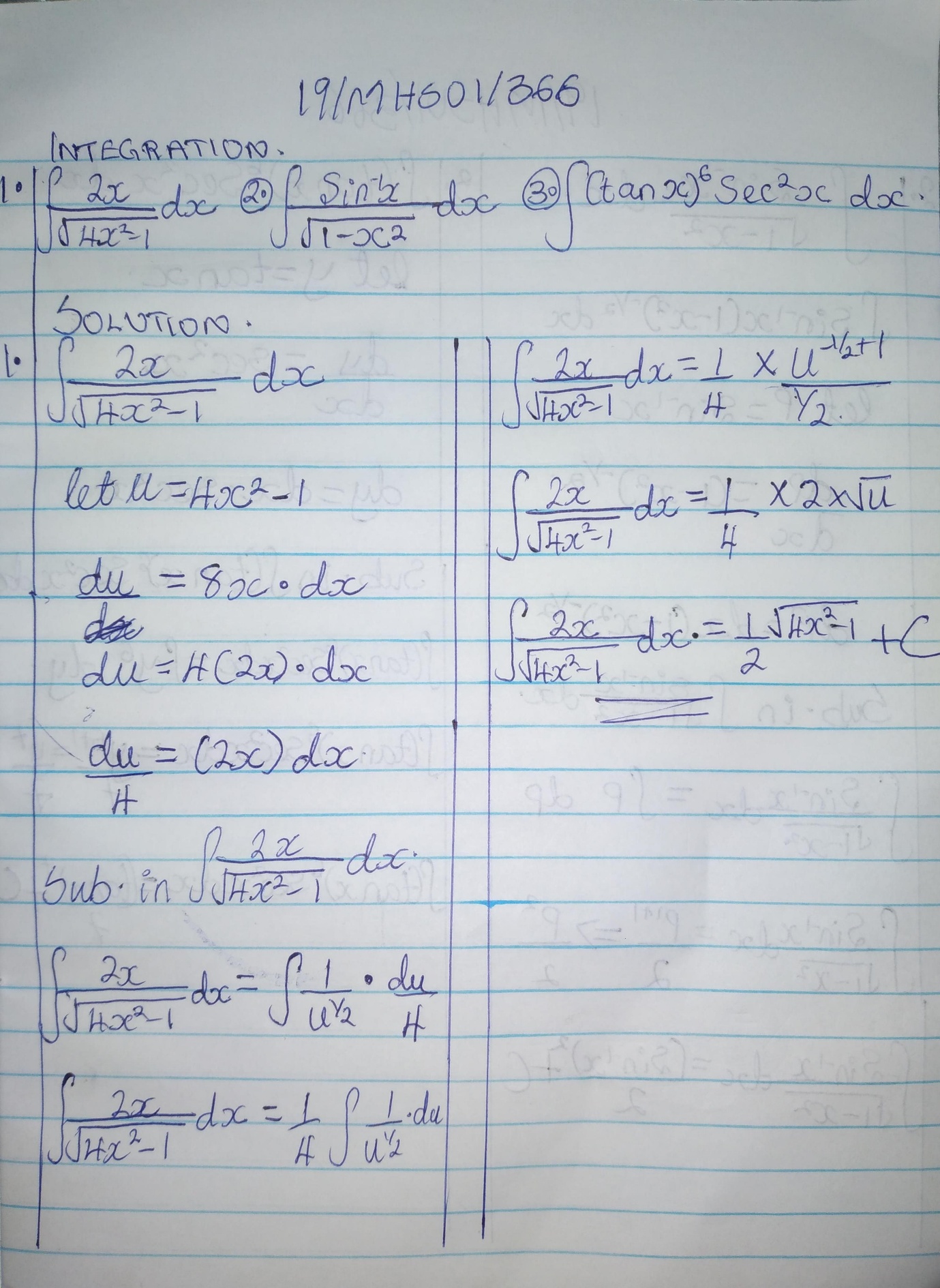 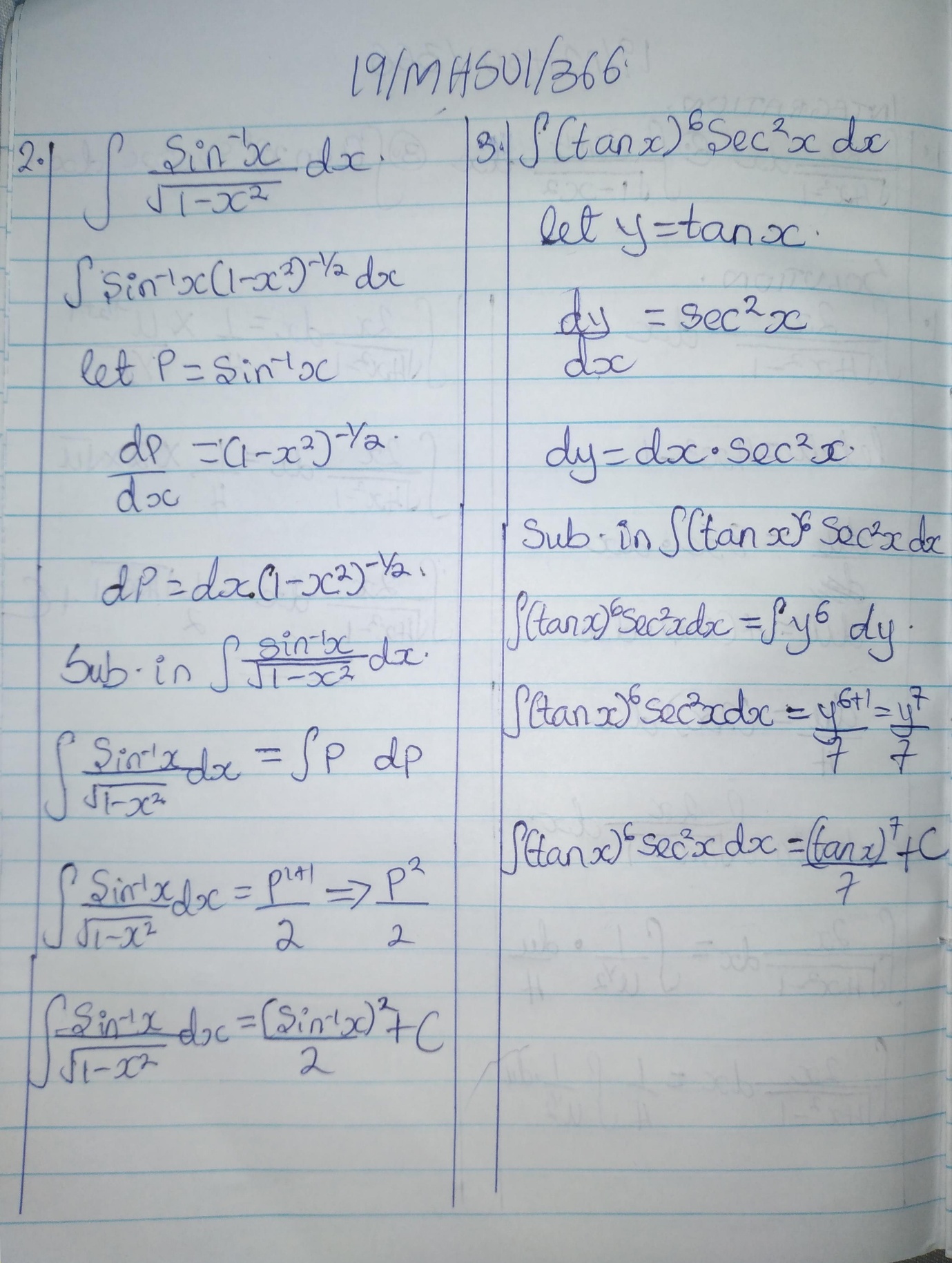 